Tratamiento del vértigo posicional horizontal por cúpulolitiasis para oído izquierdo1.     Comenzar con cabeza y cuerpo acostados sobre el lado izquierdo, con almohada, en cama ancha. Esperar 60”2.     Rotar 90º hacia la derecha, cabeza y cuerpo a la vez. Permanecer así 60”, boca arriba.3.     Rotar otros 90º hacia derecha hasta quedar del costado derecho. Permanecer 60”.4.     Rotar otros 90º hacia derecha hasta quedar boca abajo. Permanecer así 30”.5.     Rotar otros 90º hacia la derecha hasta quedar nuevamente del costado izquierdo. Permanecer así 60” y sentarse en la cama.Hacer los cambios de posición rápidamente. De no dar resultado se puede agregar un vibrador a la mastoides izquierda al hacer las maniobras.Repetir esta secuencia 2 vez por día, 5 días seguidos y volver a consultar. Recordar que en la cúpulolitiasis del OI, los síntomas son más intensos en cabeza posición giro a la derecha.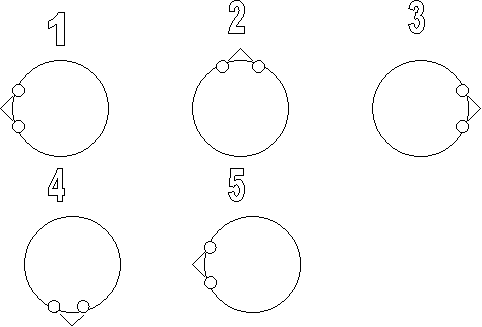 